Part 1: Result of Documentation CoachingPart 2: Reminders / AssignmentsPart 3 (If necessary):Attachment: Documentation & Forms MonitoringOther Concerns:Client Confirmation:_______________________
Signature over printed nameProcess Owner / Department / SectionProcedure / Manual / Work InstructionComments / Proposed ChangesRemarks / StatusAdmin, Accreditation and Faculty Evaluation (Dr. Marife Garcia)Admission & Registration ProcedureProcedure (college):Information campaign Application CATEvaluation Pre-Reg. (exam results, endorsement )RequirementsDocumentsMedical & DentalGuidanceEnrollment (college)Registration (college org., the harrow, SSC and NSTP for clustering/reservation)Approval and Validation (registrars office)Already included in the procedureAdmin, Accreditation and Faculty Evaluation (Dr. Marife Garcia)Admission & Registration ProcedureProcedure (High School):Application & Submission of RequirementsDocumentsMedical & DentalGuidance ClearanceHSATEvaluation HS EnrollmentPayment (org. fee, developmental & miscellaneous fees)Already included in the procedureAdmin, Accreditation and Faculty Evaluation (Dr. Marife Garcia)University Accreditation ProcedureConsider to insert process of compliance after each survey visit of accreditation to comply to audit findings and recommendations of the accreditation body.Already included in the procedureAdmin, Accreditation and Faculty Evaluation (Dr. Marife Garcia)University Accreditation ProcedureDefine process for sustaining the accreditation and process for monitoring and evaluation.Admin, Accreditation and Faculty Evaluation (Dr. Marife Garcia)Faculty Evaluation ProcedureFor CCE - Need to define procedure based on the following process steps:Notice for Evaluation - Prepare documents (NBC Zonal Center)Committee creationEvaluation CommitteeDirectorSubmission of Results (Zonal Center)Admin, Accreditation and Faculty Evaluation (Dr. Marife Garcia)Faculty Evaluation ProcedureFor QCE - Need to define procedure based on the following process steps:Distribution of Evaluation ToolEvaluation (Self, Students, Peer and Supervisor)Analysis of Evaluation ResultsCommunicate ResultsSubmission Note: Check the need to provide intervention for faculty performance enhancementAcademic Affairs (Dr. Emelyn Villanueva & Team)Determining the Need to Offer New Program/sChange company name – Macro Vision Consultancy to Romblon State UniversityAcademic Affairs (Dr. Emelyn Villanueva & Team)Determining the Need to Offer New Program/sForms must be part of Attachments (8.0) and not on the Reference Documents (4.0)Academic Affairs (Dr. Emelyn Villanueva & Team)Development of New ProgramsInclude Determining the Need to Office New Programs ProcedureAcademic Affairs (Dr. Emelyn Villanueva & Team)Development of New ProgramsConsider to consolidate the processes of Determining the Need to Offer New Program/s and process of Development of New Programs into one procedure.6.1  Determining the Need to Offer New Program/s6.2  Development of New & Existing Programs (last step is to seek  RQAT (new) & accreditation (existing programs)Already includedAcademic Affairs (Dr. Emelyn Villanueva & Team)Promotion of ProgramsProcedure already drafted.DoneAcademic Affairs (Dr. Emelyn Villanueva & Team)Design and Development of Curriculum and SyllabusThe drafted procedure was already drafted. Need to include process of developing syllabus.Already included in the procedureAcademic Affairs (Dr. Emelyn Villanueva & Team)Retention of StudentsDetermine reference documents. Need to enhance Performance Indicators. (Percentage of transferred students from one program to another due to failure to satisfy Retention Policy)Academic Affairs (Dr. Emelyn Villanueva & Team)Classroom ManagementNeed to use standard template of procedure. Identify the following:1.0 Objective2.0 Scope3.0 Definition of Terms4.0 Reference Documents5.0 Responsibility & Authority7.0 Performance Indicators8.0 AttachmentsAlready drafted using the standard template.Academic Affairs (Dr. Emelyn Villanueva & Team)Assessment of StudentsNeed to use standard template of procedure. Identify the following:1.0 Objective2.0 Scope3.0 Definition of Terms4.0 Reference Documents5.0 Responsibility & Authority7.0 Performance Indicators8.0 AttachmentsAlready drafted using the standard template. Academic Affairs (Dr. Emelyn Villanueva & Team)Assessment of StudentsConsider to include process for grade computationAcademic Affairs (Dr. Emelyn Villanueva & Team)Student Evaluation for Graduation Procedure already drafted.  Need to correct the use of page connectorAcademic Affairs (Dr. Emelyn Villanueva & Team)Graduation of Students and Conferment of DegreesProcedure already drafted. Need to correct the use of page connectorAuxiliary, Plant Services and Pollution Control Office (APSPCO)Project Management and ImplementationNeed to define procedure based on the following processes steps:Kick-off Meeting (with contractor)Project ImplementationProject InspectionConcrete Pouring RequestRebar Install FinishingProject MonitoringS-CurveUpdating of Construction ScheduleFinal Inspection (Punchlisting & submission of As Built Plan)Project Turn-OverCOCCOAAuxiliary, Plant Services and Pollution Control Office (APSPCO)General Services ProcedureNeed to define procedure based on the following processes steps:HouskeepingSchedulingImplementing Housekeeping ProgramReportingWaste ManagementSegregationCollectionRecovery (MRF)DisposalAuxiliary, Plant Services and Pollution Control Office (APSPCO)MaintenanceCovers Preventive MaintenanceCorrective Maintenance (Repair)SupplyCalibrationNeed to define process HRCompetence, Training & Awareness ProcedureNeed to cover the following processes:Determining HR Training & Scholarship NeedsImplementation of HR Development Through Training - (Planned and As per Request)Implementation of HR Development Through ScholarshipsMonitoring and Evaluation of Training & Scholarship EffectivenessHRHR Management ProcedureDrafted procedure covers Recruit and Selection only. Need to cover also the following processes:On-boarding OrientationPerformance EvaluationPromotionTransferResignation/RetirementTerminationLeave ApplicationPayroll Processing (including timekeeping)Disciplinary ActionHRHR Management ProcedureNeed to identify Performance Indicator/s and Attachments (forms) necessary for the execution of the procedure.HRPRAISE (Program on Awards and Incentives for Service Excellence)Presented the guideline of RSU for the suggestion and incentive awards system of the university.HRPRAISE (Program on Awards and Incentives for Service Excellence)Need to define the procedure covering the following process steps:NotificationNomination/ApplicationInitial Evaluation (PRAISE Committee – Shortlisting of candidates)Final EvaluationAwardingHRControl of Position Description and Table of Organization ProcedureCreation and communicating Position DescriptionsRevision and communicating the Table of OrganizationIGSProposal DefenseConsider to consolidate the following processes into one procedure:Title DefenseProposal DefenseFinal DefenseSuggested Title: Guideline and Standard for Master’s Thesis and Dissertation Research, Extension & Training Office ( Juniel G. Lucidos)RSU Extension Control ProcedureCoached with the preparation of the procedure including the required performance indicator RSU Research Control ProcedureCoached with the preparation of the procedure including the required performance indicator RSU Training Control ProcedureCoached with the preparation of the procedure including the required performance indicator SWOT AnalysisPresented SWOT Analysis shall be transferred to the prescribed template and provide business driver (people, technology, performance, compliance obligation)Risk AssessmentShall finalize the Risk Assessment based on finalized SWOT Analysis Accounting ( Ms. Cynthia R. Laynesa)Accounting Control ProcedureChecked the presented procedure and shall transferred to the prescribed template and provide performance indicatorFor RegistrationBank Reconciliation Control ProcedureChecked the presented procedure and shall transferred to the prescribed template and provide performance indicatorFor RegistrationPreparation of Financial Statement Control ProcedureChecked the presented procedure and shall transferred to the prescribed template and provide performance indicatorFor RegistrationSTA FE CAMPUSSWOT ANALYSIS Checked the  presented SWOT Analysis and include the compliance obligation for securing special permit for mariculture.Risk Assessment Coached in the preparation of risk assessment as per reference to SWOT AnalysisSTUDENT SERVICESAccreditation of Student Organization Control ProcedureShall transfer the procedure into the prescribed template.Securing Permit for Student Activities Shall consolidate the two processes ( in campus and off campus) into one procedureCOLLEGES OF ARTS AND SCIENCES (Reinberg A. Gicole)SWOT AnalysisChecked the presented SWOT Analysis and finalize as per identified issuesRISK AssessmentShall prepare the Risk Assessment based on the finalized SWOT Analysis Needs and ExpectationShall finalize the Needs and Expectation with the actual needs and their respective expectationsRSU STA. MARIA ( Danilo M. MiñonSWOT AnalysisShall finalize the presented SWOT Analysis Risk AssessmentShall prepare the Risk Assessment based on the identified issues (weaknesses and threats) including interested party (CHED) Needs and ExpectationShall finalize the presented Needs and Expectations Supply OFFICE ( Analyn Pearl N. Lopez, Cheryl Maulion)Procurement Control ProcedureChecked the presented procedure and transferred to the prescribed template and align the procedure with the actual processDoneSupply Management Control ProcedureChecked the presented procedure and shall include the following process:ReceivingReleasingInventoryReport of unserviceable propertyReport of waste materialAlready included the said processes.Receiving was included in the process of procurement.External Provider Accreditation and Performance Evaluation ProcedureShall prepare the procedure for the evaluation of performance of external providerDoneSWOT AnalysisChecked the presented SWOT Analysis DoneRisk AssessmentShall prepare the risk assessment based on the finalized SWOT Analysis (WEAKNESSES AND THREATS) DoneNeeds and ExpectationsChecked the presented Needs and Expectations DoneCASHIER ( Joan Kristine F. De Castro, Alma G.Montojo)Cashiering Control ProcedureChecked the presented procedure and shall include the following process:Disbursement of Salaries and WagesChecks/ Cash Payment to various accountsAlready included in the procedureSWOT AnalysisShall finalize the presented SWOT Analysis to provide the business driver (focus area)Used PEOPLE, PERFORMANCE & TECHNOLOGY/ EQUIPMENT.REGISTRARHandling of Student RecordChecked the presented procedure and shall complete the processSTUDENT SERVICES (ICJE)Development of Instruction (Implementation of OJT/ Internship) Control procedureChecked the presented and shall finalize as per actual process implementedSWOT AnalysisChecked the presented SWOT Analysis and shall transfer to the prescribed templateRisk AssessmentCoached in the preparation of Risk Assessment based on the issues identified in SWOT AnalysisLIBRARY ( Nadie Fabila)Library Control ProcedureChecked the presented procedure and shall include the following process:1. Issuance of library cards2. Requesting of Books3. Organization of Materials4.Inventory of library materialsDone. Already included in the procedureSWOT AnalysisChecked the presented SWOT Analysis and finalized the identified weaknessesAlready available.Risk AssessmentShall address the identified weaknesses and threats separatelyAlready identified risks relevant to the identified issues (weaknesses and threats), however, risks relevant to the requirements of interested parties were not yet included.Needs and Expectations Needs and Expectation already availableConsider to include Outside Clients (Researchers)PRODUCTION ( Jeniel A. Santos)RSU Income Generating Project Implementation ProcedureChecked the presented procedure ready for finalization and attachments of specified formsMEDICAL ( Abegail Madali)Medical Control ProcedureCheck the presented procedure and shall include the process for issuance of medical certificate, referral process. Shall prepare Work Instruction for triaging.Dental Control ProcedureShall prepare the procedure for dental process. Shall prepare also Work Instruction for dental tooth extraction, permanent filling, phrophylaxisBACBAC Control ProcedureChecked the presented procedure and shall finalize the procedure March 28, 2019All DepartmentImplementation DateThe following dates should be followed for the implementation of Quality Management System:The following instruction has been advised to be following for the accomplishment of procedure: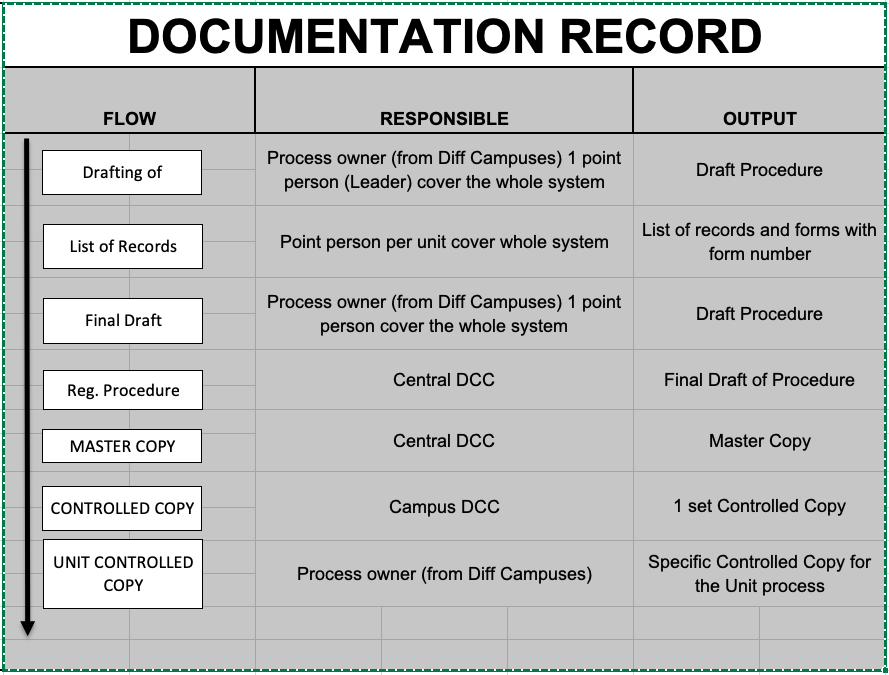 Context of the OrganizationCoaching/review of the following records for the identification of context of the organization:SWOT Analysis FormNeeds and Expectation of Interested PartyRisk Assessment RegistryOpportunities Action PlanThe following flow should be followed in accomplishing the identification of context and risk assessment process: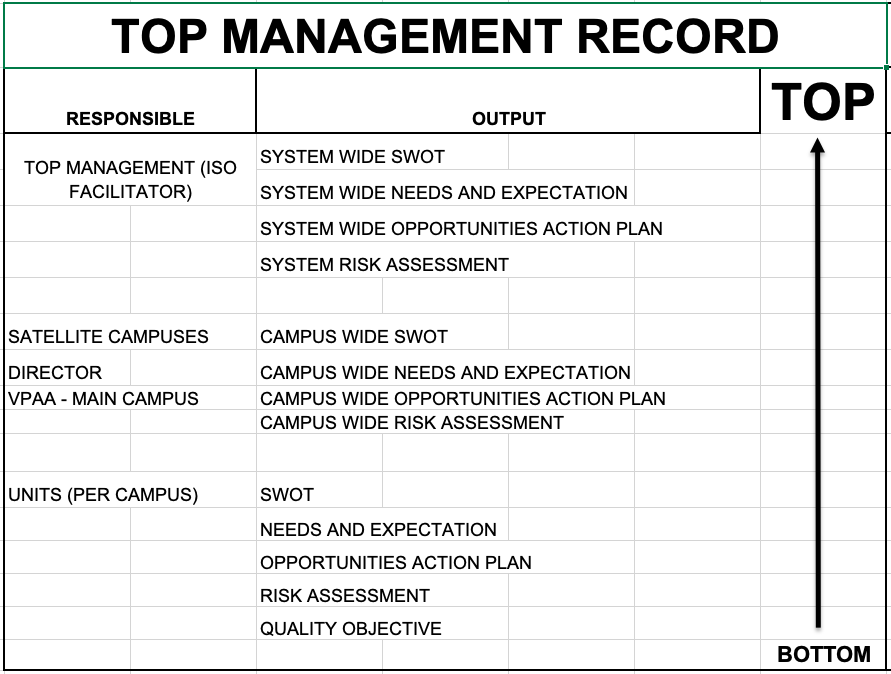 Quality ObjectivesCoaching of the Quality objectives for each unit per campus.Diagram in Identification of Risk and Opportunities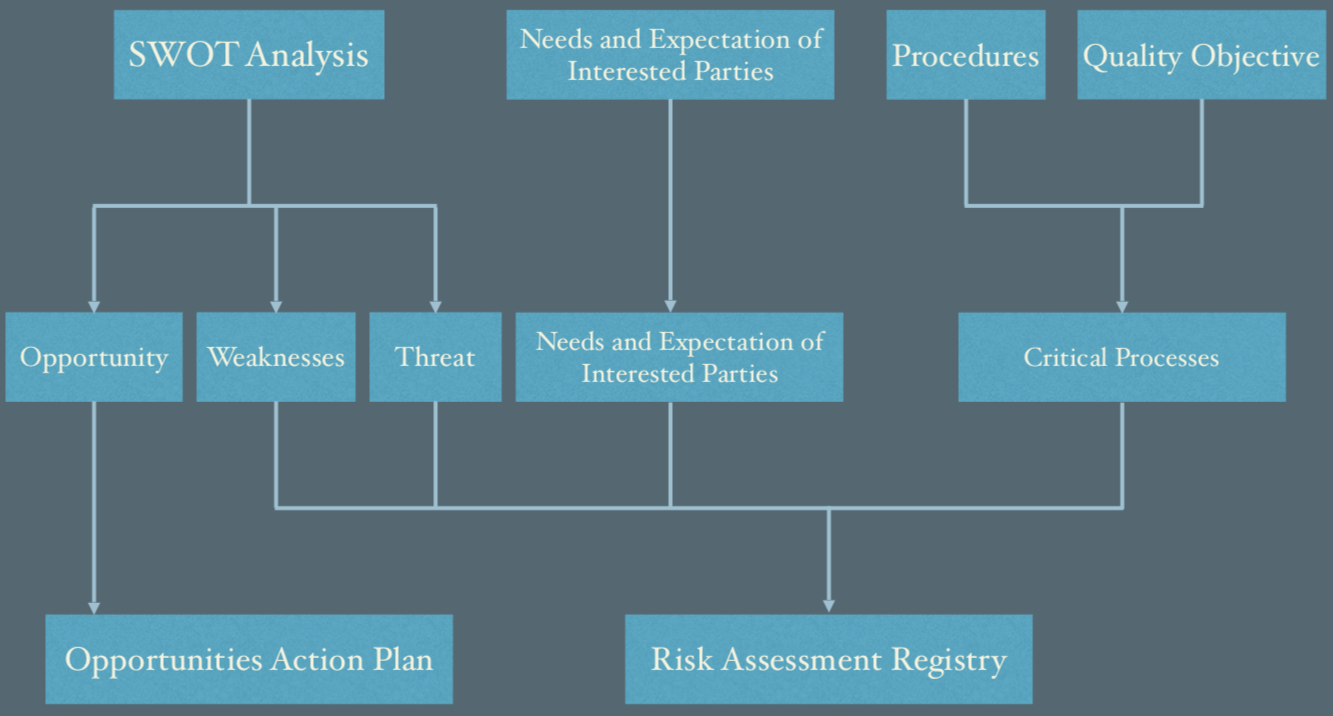 DCCThe following dates should be followed for the registration of procedure (Considering Plan A):Date Received (Upper part of DRRRF): April 29, 2019Registration Date/Master Copy Stamp Date:  June 22, 2019Distribution Date/Controlled Copy Stamp Date: June 29, 2019Execution date/Implementation Date: June 3, 2019Registration ProcessCoaching of the following records for the registration:List of RecordsMaster Record Control RegisterDocument Review Request and Registration FormDocument distribution retrieval and disposalDCC Stamps – required on next visit to procure a stampDocument Distribution, Retrieval and Disposal FormThe following instructions has been advised during the visit:The Central DCC shall produce 2 sets of CONTROLLED procedure to be distributed on a campus1 set of procedure – all procedures1 set of procedure – copy of unit available for the campusCentral DCC shall require the Campus DCC to sign the “Document Distribution, Retrieval and Disposal Form” to reflect received CONTROLLED procedure.Campus DCC shall distribute the controlled of the Delivery Unit and require the Delivery Unit to sign the “Document Distribution, Retrieval and Disposal Form”BudgetBudget Preparation ProcedureThe following concerns should be rectified:Process for each campus was not yet available during the checking – it is advised that a monitoring sheet should be implemented for each campus for the monitoring of transport of reports from satellite campus to main campus.Flow Charting was not yet organized during the checkingBudget Execution ProcedureThe following concerns should be rectified:Process for each campus was not yet available during the checking – it is advised that a monitoring sheet should be implemented for each campus for the monitoring of transport of reports from satellite campus to main campus.Flow Charting was not yet organized during the checkingFinancial Accountability ProcedureThe following concerns should be rectified:Process for each campus was not yet available during the checking – it is advised that a monitoring sheet should be implemented for each campus for the monitoring of transport of reports from satellite campus to main campus.Flow Charting was not yet organized during the checkingQuality ObjectiveEndorsed a Quality Objective:“To achieve 100% accurate encoding of the proposed budget proposals from the University for the CY 2019”Academic Affairs (Instruction Delivery)ProcedureA flowchart has been endorsed during the visit to be use as a guide in drafting the procedure.Assessment of Student ProcedureThe following should be rectified:The procedure did not describe the accomplishment of item analysis after the assessment processThe result of item analysis shall be used for the improvement of delivery of lessons for the next sem or during remediation.Retention of Student Control ProcedureThe procedure should describe process for the assessment of student who will take the removal exam.Assessment of Student Promotion and Graduation ProcedureThe following processes should be rectified:The procedure did not include the process of update of “rsuwebsams”A process of verification of grades should be done before grades go live online.PlanningStrategic Planning ProcessThe following concerns should be rectified:No form for the consolidated Strat PlanMonitoring and EvaluationNo drafted procedure during the visit for the monitoring and evaluationAccountingQuality ObjectiveEndorsed the following quality objective:“To achieve 100% on-time submission of financial report for CY 2019”“To achieve 0 disallowances for the utilization of funds for the CY 2019”ProcedureFor finalization of the following procedure:Disbursement Control ProcedureBank Reconciliation Control ProcedurePreparation of Financial Statements Control ProcedureSTA FE CAMPUSNeeds and ExpectationsAlready finalized the Needs and Expectation subject for transfer to the registered templateSWOT AnalysisChecked the presented SWOT subject for signatureRisk AssessmentChecked the presented Risk Assessment ready for signature upon issuance of form numberOpportunities Action PlanChecked the Opportunities Action Plan ready for signature upon issuance of form numberRegistrar (Mr. Edwin Karl Fabrequier)Handling of Students RecordShall complete the responsibility and authorityAlready included in the procedureSWOT AnalysisShall finalize the SWOT AnalysisAlready availableRisk AssessmentShall finalize the risk assessment based on SWOT Analysis and interested partyAlready available. Ensure all interested parties were considered.Needs and ExpectationShall provide the required expectation of identified interested partiesAlready availableOpportunities Action PlanChecked the Opportunities Action Plan ready to transfer to registered template and endorsed for signatureAlready availableList of RecordsShall provide the required form number on the listed formsAlready availableQuality ObjectivesProposed quality objective statement:1. To provide 100% on-time releasing of requested students/alumni records for CY 2019Already availableCashieringCashiering Control ProcedureTagging of students during enrollment, collection of payments, disbursement of salaries/wages and allowances, preparation and issuance of checks, payment of petty cash. Already finalized the procedureDoneSWOT AnalysisChecked the presented SWOT Analysis and shall finalize  to the registered templateDoneNeeds and ExpectationChecked the presented Needs and Expectations ready for transfer to the prescribed templateDoneRisk Assessment Shall finalize the risk assessment based on identified weaknesses and threats in SWOT Analysis and interested party in Needs and ExpectationsAlready available. Need to ensure all interested parties were considered in determining risks.Opportunities Action PlanChecked the accomplished  Opportunities Action Plan and already based on identified opportunities in SWOT Analysis Already availableQuality ObjectivesProposed quality objective statement:1. To achieve 100% accurate daily collections and deposits transaction for CY 2019LibraryLibrary Control ProcedureShall include the references used in the procedure Already updated the list of reference documents.CAJIDIOCAN CAMPUSNeeds and ExpectationsShall finalize the Needs and Expectation based on identified interested partiesSWOT AnalysisShall finalize the SWOT Analysis based on KRA Risk AssessmentShall prepare the risk assessment based on identified weaknesses and threats in SWOT Analysis and interested partyOpportunities Action PlanShall prepare Opportunities Action Plan based on identified opportunities in SWOT AnalysisMedical Control ProcedureChecked the presented procedure and shall finalize as per discussion on the listed processDental control ProcedureChecked the presented procedure and shall finalize as per discussion on the listed processSAN ANDRES CAMPUSSWOT AnalysisChecked the presented SWOT Analysis and shall transfer to the prescribed business driverDoneRisk AssessmentShall finalize the risk assessment based on identified issues in SWOT Analysis and interested partiesDone, however, no risk treatment for some risks.Needs and ExpectationChecked the presented Needs and Expectation and shall consolidate for the campusDoneInstitute of Criminal, Justice EducationSWOT ANALYSISChecked the presented SWOT Analysis and already aligned with the prescribed business driverRisk AssessmentShall include the interested parties in addressing its riskQuality ObjectivesProposed quality objective statement: 1. To achieve the passing rate of 65% for licensure examination for school year 2019-2020. ExtensionSWOT Analysis Checked the presented SWOT Analysis and aligned with the prescribed business driverRisk AssessmentShall finalize Risk Assessment based on identified weaknesses and threats and interested partyNeeds and ExpectationsShall finalize the needs and expectation based on identified interested partyOpportunities Action PlanCoached the preparation of Opportunities Action PlanExtension Management Control ProcedureChecked the  presented procedure subject for finalization and start with the word “shall” in the description of the procedureQuality ObjectivesProposed quality objective statement:1. To achieve the required 3,700 persons trained weighted by the length of training for CY 2019IGSMaster’s Thesis and Dissertation Control ProcedureChecked the presented procedure ready for finalization and document reviewQuality ObjectivesProposed quality objective statement:1. To increase by 5% the number of enrollees for School Year 2019-2020SUPPLY OFFICESupply Management Control ProcedureChecked the presented procedure ready for document reviewProcurement Control ProcedureChecked the presented procedure subject for finalizationEvaluation of External Provider Procedure Checked the presented procedure subject for finalizationCalibration Control procedureNot yet finalized SWOT AnalysisShall specify the process being addressed with regards to internal and external issuesNeeds and ExpectationsShall include the COA in the listRisk AssessmentShall finalized the risk assessment Opportunities Action PlanShall prepare the Opportunities Action Plan based on SWOT AnalysisQuality ObjectivesProposed quality objective statement:1. To serve at least 90% of received Purchase Request from the end user for CY 2019HRHuman Resources Management ProcedureChecked the presented procedure:Shall provide the reference documents used in the preparation of the procedureHandling of Grievance ProcedureChecked the presented procedureStrategic Performance Management ProcedureShall provide the responsibility and authorityRewards and Recognition ProcedureChecked the presented procedurePayroll and Remittance Control ProcedureChecked the presented procedure and shall complete the details of the procedure as per clauses.SWOT AnalysisNot yet finalizedQuality ObjectivesProposed quality objective statement:1. To achieve 100% delivery of syllabi per semester for school year 2019-2020.2. To provide all employees with at least one (1) training for CY 2019.BACBAC Control ProcedureChecked the presented procedure subject for finalization SWOT AnalysisSWOT Analysis not yet finalizedROMBLON CAMPUSSWOT Analysis Checked the presented SWOT Analysis subject for finalizationNeeds and ExpectationShall finalize the needs and expectation of interested partiesRisk AssessmentShall finalize the identified weaknesses and threats and needs and expectation COLLEGE OF ARTS AND SCIENCESOpportunities Action PlanShall provide specific action plan meet the opportunitiesCALATRAVA CAMPUSSWOT AnalysisShall finalize the SWOT Analysis Academic AffairsQuality ObjectivesProposed quality objective statement:1. To achieve 100% delivery of syllabi per semester for school year 2019-2020.Institute of Information TechnologySWOT Analysis Shall finalize the presented SWOT Analysis based on identified business driverRisk AssessmentShall prepare the risk assessment of identified weaknesses and threats in SWOT Analysis and identified interested partyNeeds and ExpectationShall prepare the needs and expectations of identified interested partiesOpportunities Action PlanShall prepare the Opportunities Action Plan based on identified opportunities in SWOT AnalysisQuality ObjectivesProposed quality objective statement:1. To achieve 100% delivery of syllabi per semester for school year 2019-2020.May 23~24, 2019Accounting ( Ms. Cynthia R. Laynesa)Risk RegistryAlready identified risks. Need to determine and finalize Risk Treatment.Quality ObjectiveObjective to achieve 100% on-time submission of Financial Reports for 2019 - need to check first 2018 performance before setting its 2019 objective.Quality ObjectiveNeed to determine action plans to achieve objectives.LIBRARY ( Nadie Fabila)Risk RegistryNeed to determine risks relevant to the requirements of the identified interested parties.Risk RegistryConsider to include the risk that a book/material is misplaced resulting to difficulty in its retrieval.Admin, Accreditation and Faculty Evaluation (Ms. Desiree)Risk RegistryNeed to ensure all issues (weaknesses and threats) and requirements of interested parties were considered when determining risks.Academic Affairs (CBA)SWOT AnalysisPresented SWOT for CBA only. No consolidated SWOT yet for all colleges.Academic Affairs (CBA)Risk AssessmentPresented the Risk Registry for CBA only. No consolidated Risk Registry yet for all colleges.Academic Affairs (CBA)Needs and ExpectationPresented the N&E of Interested Parties for CBA only. No consolidated list of interested parties yet for all colleges.Academic Affairs (CBA)Opportunities Action PlanPresented the Opportunities Action Plan for CBA only. No consolidated Opportunities Action Plan yet for all colleges.Academic Affairs (CBA)List of RecordsNeed to consolidate all forms used by Academic Affairs (all colleges) and start assigning form numbers to avoid duplication of codes.Academic Affairs (IT)SWOTPresented SWOT for IT only. No consolidated SWOT yet for all colleges.Academic Affairs (IT)Needs and ExpectationPresented the N&E of Interested Parties for IT only. No consolidated list of interested parties yet for all colleges.Academic Affairs (IT)Risk RegistryDid not include the risks relevant to the requirements of interested parties.SupplyCalibration ProcedureNo procedure yet for calibration. Need to describe processes for:Generating Masterlist of Equipment for CalibrationMonitoring of Calibration Due DatesRequesting calibration of equipment.Updating of Calibration Status of EquipmentHRRisk RegistryRisks not identified.HRRisk RegistryInterested parties were not considered in determining risks.HRPayroll and RemittanceNeed to fix flowchart of procedure.No “END” on each process flowSome processes has only one step. Consider to breakdown the process steps.STUDENT AFFAIRS (Guidance and Placement Services)SWOT AnalysisPresented SWOT for Guidance only.STUDENT AFFAIRS (Guidance and Placement Services)Risk RegistryNeed to correct rating of likelihood. Max. rating of likelihood and severity is only 5. Dept. used rating scale of 1~10.San Fernando CampusRisk RegistrySome units were not able to consider the requirements of interested parties in determining risks.SAN ANDRES CAMPUSRisk RegistryNot all risks have risk treatment.San Agustin CampusRisk RegistryNot all weaknesses and threats were considered in determining risks (for research extension)Academic AffairsAssessment of StudentsConsider to include forms used for computation of grades.Academic AffairsApproval Of Off Campus Student Activity ProcedureNeed to align format of procedure with the standard elements of RSU procedure:1.0 Objective2.0 Scope3.0 Definition of Terms4.0 Reference Documents5.0 Responsibility & Authority6.0 Procedure7.0 Performance Indicators8.0 AttachmentsOSAOff-Campus Activities Control ProcedureNeed to identify reportsSuggested additional performance indicator:All off-school activities are supported with terminal reports/accomplishment reports.Risk RegistryInterested parties were not considered in determining risks.Quality Objectives:Suggested Quality Objective:To reduce student related violations from ____ to ____ for the year 2019.Sta. FeRisks RegistryNeed to finalize risk registry for the following units:LibraryCashierNote: Ensure identified issues are aligned to the actual issues of the campus.ClinicMedical ProcedureNeed to align format of procedure with the standard elements of RSU procedure:1.0 Objective2.0 Scope3.0 Definition of Terms4.0 Reference Documents5.0 Responsibility & Authority6.0 Procedure7.0 Performance Indicators8.0 AttachmentsNeeds and Expectations of Interested PartiesNeed to include Clinics and Hospitals (external) as additional interested parties.Faculty and Staff DevelopmentCompetence, Training & AwarenessNeed to cover the following processes:- DETERMINING HR TRAINING & SCHOLARSHIP NEEDS- IMPLEMENTATION OF HR DEVELOPMENT THROUGH TRAINING- IMPLEMENTATION OF HR DEVELOPMENT THROUGH SCHOLARSHIPS- TRAINING EVALUATIONDrafted procedure covers the implementation of Staff and Faculty Development Through Scholarship.AUXProject Management ProcedureNeed to identify person responsible for every process step and records needed.Maintenance ProcedureProcedure must contain the following processes:Preventive MaintenanceSchedulingPM InspectionReportingCorrective MaintenanceReporting of Equipment BreakdownEvaluation and AssessmentRepairUpdating of RecordSta. MariaRisk RegistryInterested parties were not considered in determining risks.ResearchRisk RegistryNeed to finalize Risk RegistryCalatravaRisk RegistryNeed to finalize per unit and overall risksAll DepartmentImplementation DateThe following dates should be followed for the implementation of Quality Management System:July 22, 2019San AndresSWOT Analysis (Student Affairs)The existing Quality policy was not in the record.Opportunities mentioned in the opportunities action plan did not match the opportunities mentioned in the SWOT AnalysisNeeds and Expectation of Interested partyThe record has some needs and expectation statement that has been stated as “…”Be specificRisk AssessmentSignificant risk has no action plan“Some students will not be able to finish college due to program closure”No critical process taken from the Quality Procedure.SWOT Student ServiceThe record has conflicting statement from strength and opportunitiesQuality Objectives (Student Service)“To achieve 100% implementation of the approved _______ of the student Service for SY 2019-2020”Needs and Expectation (research Extension)Include President and main campusQuality Objectives Research extensionRecommended the following quality objectives:“To achieve the required 1 submitted and presented research for the SY 2019-2020.”“To achieve the required 1 implemented research for the SY 2019-2020.”Quality Objectives registrar“To provide 100% on-time releasing of requested student/alumni records based on the Citizens Charter for the SY 2019-2020”Opportunities action plan (Registrar)Photocopier was mentioned however not mentioned in the SWOT analysisNeeds and expectation of interested party (DCC)No output during the audit.Santa FeRisk AssessmentThe record did not include critical process.Quality Objectives (Student Service)“To achieve 100% implementation of the approved _______ of the student Service for SY 2019-2020Quality Objectives (Production)To achieve a total of ____ kg of production every harvesting period (every semester) for ____ fish for the year 2019.Risk (research extension) No recordOpportunities actionNo recordCashCashiering Control ProcedureA recent expiration of contract with the online service provider has occurred and the procedure ha no manual process for the following:Control of Documentary Stamp CollectionsTagging of Student during enrollmentA recent delevlContext of the organizationThe following records are affected due to the recent development of discontinuity of online system service provider:SWOT AnalysisRisk Assessment registryOpportunities action planRegistrarHandling Student recordsThe procedure should be revised to reflect manual process of enrollment and “Dropping, Adding and Changing”Context of the organizationThe following records are affected due to the recent development of discontinuity of online system service provider:SWOT AnalysisRisk Assessment registryOpportunities action planSan FernandoQuality Objectives (registrar)To provide 100% on-time releasing of requested student/alumni records based on the approved Citizens Charter for the SY 2019-2020Quality Objective (Academic Affairs)The following quality objectives has been recommended:“To provide Timely delivery of instruction by 100% delivery requirements of the approved syllabus within the SY 2019-2020.“To achieve ___% passing rate during the LET for SY 2019-2020.”“To achieve __% students passing rate per subject for all subjects open for the SY 2019-2020.”Quality Objective (IGS)The achieve _% passing rate for IGS enrolled students for the SY 2019-2020.Quality Objectives (Cash)To achieve 100% accurate daily recording and reporting of collection and deposit by preventing occurrence of under and over deposit within the AY 2019-2020.Quality Objectives (Production)To achieve a total of ____ kg of production every harvesting period (every semester) of organic fertilizer for the year 2019.Quality Objective (AUX)To achieve 100% implementation of the preventive maintenance plan of vehicle and facilities of the Campus for the SY 2019-2020.Quality Objective (BAC)To achieve 100% evaluation of all accredited external provider within the SY 2019-2020.AUXProcedureThe following procedures was not yet available during the visit:Maintenance of University Equipment and PropertyGeneral Services Provision ProcedureProject Management Procedure -  no process for by adminConsultant helped the process owner in drafting the procedureSWOT AnalysisThe record was not yet finalized.Needs and Expectation of Interested partyPresident should be added as one of the interested partyQuality ObjectiveThe record was not available during the checkingRisk AssessmentThe record has no critical processes.All DepartmentQuality ObjectiveThe following quality objectives can be considered:Note: The Quality objectives should be established by each unit/office, the quality objectives mentioned above are just sample quality objectives created during the coaching activity. Offices/unit not mentioned above should establish their own quality objective subject for checking of the consultant during the next visit.Note: Quality Objectives mentioned above can be adopted by all campuses.Recommendation: Main campus should establish a quality objectives to adopted by all campuses. Targets and baseline data may differ from campus to campus.CALATRAVANeeds and Expectation of Interested party (Registrar)The following interested party should be included:PresidentMain CampusNeeds and Expectation of Interested party (Registrar)No expectation for alumni and parents was not indicatedRisk Assessment Registry (Registrar)The following was not addressed in the risk assessmentWeaknesses and ThreatsNeeds and Expectation of interested partyCritical ProcessesNeeds and Expectation of Interested party (Academic Affairs)The following interested party should be included:PresidentMain CampusRisk and Opportunities action planNo record for the academic affairs for the following:Risk AssessmentOpportunities Action PlanNeeds and Expectation of Interested party (Cash)The following interested party should be included:PresidentMain CampusRisk Assessment Registry (Cash)The following was not addressed in the risk assessmentWeaknesses and ThreatsNeeds and Expectation of interested partyCritical ProcessesRisk Assessment Registry (Student Services)The following was not addressed in the risk assessmentWeaknesses and ThreatsNeeds and Expectation of interested partyCritical ProcessesNeeds and Expectation of Interested party (Student Services)The following interested party should be included:PresidentMain CampusOpportunities action Plan (Library)The opportunities action plan did not match the stated opportunities in the SWOT analysisRisk Assessment Registry (Library)The following was not addressed in the risk assessmentWeaknesses and ThreatsNeeds and Expectation of interested partyCritical ProcessesOpportunities (Research)Opportunities in the records was not traceable in the SWOT analysisSystem Break downMemoA memo for the occurrence of discontinuity of the Cloud based system should be released to advise everyone to do manual processing of request. ProcedureThe following unit/office should revise their procedure due to the effect of system breakdown, the procedure should describe the manual procedure and include a process for shifting from automated to manual process:Admission OfficeAcademic affairsCashierRegistrarLead AuditorMemoA Memo/letter of designation should be released for the appointment of the following:Lead AuditorInternal auditorsDetailed audit PlanShould be prepared 1 week before the auditReserve an auditor designated to audit the Internal audit and Management reviewInternal audit ActivityThe following steps shall be followed in the conduct of Internal audit:The Annual Audit Plan should be established by the ISO Facilitator to establish twice a year schedule of Internal Audit ActivityThe annual audit plan should be updated by the ISO Facilitator every after the audit to reflect the result of every internal audit activityA Internal audit memo shall be created by the Lead Auditor and shall be released 1 week before the internal audit activity with the attachment of the Detailed audit PlanThe Internal audit memo shall be received by each office/unit by signing the internal audit memo.The internal auditors should draft the internal audit checklists based on the procedure assigned for themThe lead auditor shall conduct an opening meeting and secure a minutes of the meeting and attendance sheet.The internal audit report should be updated by the lead auditor summarizing the result of the internal audit activity. The summary should contain the nonconformities, good observations and observations for improvement.The lead auditor should conduct a wrap up meeting to discuss all audit findings.The lead auditor shall conduct a closing meeting and secure a minutes of the meeting and attendance sheetThe auditors should discuss their audit findings during the closing meeting an issue corrective action request to all non-conformity.The iso facilitator should conduct an evaluation to the internal auditors about their performance during the audit activity.The lead auditor should update the list of internal auditor to reflect the status of all auditors.The lead auditor should update the record for internal auditors to reflect the procedures audited and the element of the standard that has been covered during the audit activity.Note: two auditors should be reserved for the conduct of special internal audit which is a separate audit schedule after the management review meeting that will cover the elements of “Internal audit” and “management review”.Note: the special internal audit should follow the described process above.Note: the internal audit activity shall not  be conducted without 1 month of implementation of the management system.ISO facilitatorQuality PolicyRomblon State University, a Educational Institution engaged in the provision of college level educational services is committed to provide Quality Services to all learners enrolled within the educational institution.To achieve this goal RSU commits to:Provide relevant services to students and other stakeholders in both the government and private sectors with the highest standard of quality and value within our capabilities and resources according to the needs of the clientele Provide services to student compliant with applicable regulatory and statutory requirementsEnsure people working for and under its control are empowered and competent to handle issues and to further improve its services.To continually improve the effectiveness of the QMS at all time for client satisfactionSubject for reviewManagement ReviewThe following steps should be followed for the conduct of management review activity:A management review memo shall be released nu the ISO Facilitator informing every Office/Unit about the conduct of the management review meetingAll Offices/Unit shall receive the management review memo by signing the memo.The ISO facilitator shall get the attendance of the management review meeting. The following personnel’s are required to attend: PresidentVice PresidentOffice/Unit HeadsAnd all reportersThe management review meeting should be conducted and be recorded by accomplishing a minutes of the meeting.The following topic shall be discussed during the management review activity:Status of action from previous management review -  to be reported by the ISO FacilitatorReview of the Quality Policy – to be reported by the ISO facilitatorChanges in the SWOT Analysis – to be reported by all Units/OfficeChanges of Needs and Expectations – to be reported by all Units/OfficeCustomer Satisfaction and Feedback from relevant interested party -  to be reported by the ISO facilitatorThe extent to which Quality Objectives have been met -  to be reported by the ISO facilitatorProcess performance  and conformity of products and services – Non conformities and corrective actions -  to be reported by the ISO facilitatorMonitoring and Measurement result (budget utilization)– to be reported by Budget officeInternal audit result – to be reported by the Lead AuditorThe performance of external provider – to be reported by the Property and Supply OfficeManpower requirement – to be reported by the Human resource officeEquipment/Facilities -  to be reported by the Property and Supply OfficeAssessment of effectiveness of the action taken to address Significant Risk – to be reported by all Office/UnitStatus of Opportunities – to be reported by all Office/UnitOpportunities for Improvement -  to be reported by the ISO facilitatorAll reports pertaining with the management review activity shall be signed and be submitted to the ISO facilitator.HIGH SCHOOL (MAIN CAMPUS)Junior High School Admission ProcedureChecked the presented procedure and shall finalize the procedure as per step by step process for admission.Senior High School Admission Procedure Checked the presented procedure and shall finalize the procedure as per step by step process for admission.SWOT AnalysisChecked the SWOT Analysis and finalize the identified internal and external issues and include the internal processes.Risk AssessmentChecked the presented Risk Assessment and align to SWOT Analysis. Shall include the internal processes such admission and assessment and provide its risksOpportunities Action PlanChecked the presented Opportunities Action Plan and shall be based on opportunities identified in SWOT AnalysisNeeds and Expectation of Interested PartiesChecked the presented Needs and Expectations and shall provide the required form numberQuality Objective Checked the presented Quality Objective and shall be measurable objective statement.Medical and Dental ServicesMedical Control ProcedureChecked the presented procedure still for finalization of the template with regards to clause numberingNeeds and ExpectationShall include other interested party such as  RHU, LGU, DOH, RPHLIBRARY (Imelda Bantola)Risk RegistryIdentified interested parties already included in Risk Assessment RegistryConsider to include the risk that a book/material is misplaced resulting to difficulty in its retrieval. Still not included in the list. Guidance (Hedy Fontamillas)SWOT AnalysisChecked the presented SWOT Analysis ready for signature Risk Assessment RegistryChecked the presented Risk Assessment and shall provide the action plan for all identified risks Opportunities Action PlanChecked the Opportunities Action Plan ready for signatureQuality ObjectiveShall provide a time-bounded quality objective statement  and follow the legend for updating the quality objective.IIT (Marvin Rick G. Forcado)SWOT AnalysisChecked the presented SWOT Analysis and shall include the Quality Policy statementRisk AssessmentChecked the presented Risk Assessment and shall include the identified weaknesses and threats in Technology and equipment. Shall also include the identified interested party and check the likelihood and severity used in assessment of riskOpportunities Action PlanChecked the presented Opportunities Action Plan and shall update the time frameQuality ObjectivesShall update the quality objective and shall provide a time-bounded statementICJERisk AssessmentChecked the presented Risk Assessment and shall align with the updated SWOT Analysis and include the interested party.Quality ObjectiveShall update the Quality ObjectiveRegistrarHandling of Students RecordsShall update the procedure based on actual processSWOT AnalysisShall update the SWOT Analysis based on actual process from cloud-based enrollment system to LAN-based enrollment systemRisk AssessmentChecked the presented Risk Assessment and aligned with the updated SWOT AnalysisOpportunities Action PlanShall align the identified opportunities based on SWOT AnalysisQuality ObjectiveShall update the Quality Objective based on recorded data. STA MARIAExtension Management Control ProcedureChecked the presented procedure and shall complete the details of the procedure with regards to the name of forms used, report title. Cashiering Control ProcedureShall coordinate with the cashier of the main campus to finalize the procedureRegistrar SWOT AnalysisShall update the SWOT Analysis based on the actual processRisk AssessmentShall update the Risk Assessment based on SWOT AnalysisOpportunities Action PlanChecked the presented Opportunities Action Plan ready for signature upon assigning of its form number.Quality ObjectiveShall align the quality objective statement to data information ResearchResearch Management Control ProcedureChecked the presented procedure ready for document review upon finalization of attachments SWOT AnalysisMay consider to include the focus area for performance or internal business processRisk Assessment Shall finalize the Risk Assessment base don SWOT Analysis and interested partiesNeeds and ExpectationChecked the presented needs and expectation Quality ObjectiveShall finalize the quality objectiveINSTRUCTIONDeveloping New Programs Control ProcedureChecked the presented procedure subject for finalizationDesign and Development of Curriculum and Syllabus Control ProcedureChecked the presented procedure subject for finalizationPromotion of Programs Control ProcedureChecked the presented procedure subject for finalizationClassroom Management Control ProcedureChecked the presented procedure subject for finalization Assessment of Student Control Procedure Checked the presented procedure subject for finalization Retention of Students Control ProcedureStill the process for the assessment of student who will take the removal exam not yet included in the processStudent Evaluation for Graduation Control ProcedureChecked the presented procedure subject for finalization to include the process of confirming of the Academic CouncilImplementation of OJT/ Internship Control ProcedureShall provide the reference used in drafting the procedure and attached the blank forms of the procedure SWOT AnalysisChecked the presented SWOT Analysis and align with the templateRisk Assessment Risk Assessment not yet availableQuality ObjectivesShall update the data monitoring of the presented quality objectiveAcademic AffairsIn-campus Student Activity Approval ProcedureChecked the procedure ready for document reviewOff-campus Student Activity Approval ProcedureChecked the procedure ready for document reviewScholarship Program Implementation ProcedureChecked the procedure ready for document reviewStudent Organization Accreditation ProcedureChecked the procedure ready for document reviewStudent Compliant Handling ProcedureChecked the procedure ready for document reviewSWOT AnalysisChecked the presented SWOT Analysis ready for signatureRisk AssessmentChecked the Risk Registry ready for signatureOpportunities Action PlanShall align the time frame of the presented opportunitiesQuality ObjectiveShall update the program monitoring and status and may replace the month to period (1st sem, 2nd sem) SUPPLYCalibration Control ProcedureProcedure not yet finalizedSWOT AnalysisChecked the presented SWOT Analysis ready for signatureRisk Assessment Shall address all identified weaknesses and threats based on SWOT Analysis. Shall complete the details of Risk Registry with regards to the needed action plan, contingency plan and evidence of action planOpportunities Action PlanChecked the presented and provide the required form numberQuality ObjectiveQuality objective was updated last March 2019ROMBLON CAMPUSConsolidated SWOT AnalysisChecked the SWOT Analysis and shall rephrase the identified weaknesses in the focus area for peopleConsolidated Needs and ExpectationsChecked the record ready for registration Risk AssessmentShall address all identified weaknesses and threats based on SWOT AnalysisQuality ObjectivesQuality Objectives not yet availableINSTITUTE OF GRADUATE STUDIESMaster’s Thesis and Dissertation Control ProcedureChecked the procedure ready for document reviewSWOT AnalysisChecked the presented SWOT Analysis ready for signature Risk AssessmentShall address all identified weaknesses and threats in risk assessment and aligned with the updated SWOT AnalysisOpportunities Action PlanChecked the presented opportunities and provide the required form numberQuality ObjectivesShall update the data information to align with data information EXTENSIONExtension Management Control ProceduresChecked the presented procedure and shall include in the attachments the forms to be used in the implementation of the procedure.Quality ObjectiveShall finalize the data information to be monitored in accordance with the quality objective statementSWOT  AnalysisChecked the presented SWOT Analysis ready for signatureRisk AssessmentShall address all identified weaknesses and threats in SWOT AnalysisOpportunities Action PlanShall update the time frame provided in Opportunities Action PlanPRODUCTION (San Fernando)SWOTChecked the presented subject for finalizationRISK For finalization based on updated SWOT AnalysisOpportunities Action PlanShall align the time frame provide to achieve target opportunitiesNeeds and ExpectationChecked the presented Needs and Expectation ready for consolidationQuality ObjectiveShall update the quality objective CASHIER (San Fernando) SWOTChecked the presented SWOT Analysis ready for consolidationRISKChecked the presented Risk Registry ready for consolidationNeeds and ExpectationChecked the presented Needs and Expectation ready for consolidationOpportunities Action PlanChecked the presented Opportunities Action Plan ready for consolidationQuality ObjectiveShall provide the data information Auxiliary (San Fernando)SWOTChecked the SWOT Analysis ready for consolidationRisk Assessment Shall update the risk based on SWOT AnalysisOpportunities Action PlanShall update the time frame provided to identified opportunitiesQuality ObjectiveShall update the data informationConcerned Department / SectionReminder / AssignmentAll Departments/ UnitsStart the review process of drafted proceduresAll Departments/ UnitsPrepare a List of Records (Identify Maintenance and Preservation Period)All Departments/ UnitsThe organization should start conducting Risk Management by using the following forms:Risk Assessment RegistryOpportunities Action PlanSWOTNeeds and Expectations of Interested PartiesClient’s Concerns/QuestionsConsultants’ AdviceRemarksSuggested agenda for next visitRev No.Revision DateRevision HistoryConducted / Updated byØMarch 7~8, 2019Initial Documentation Coaching/Gap AnalysisEric Vinluan/Enrico Pendon1March 25-28, 2019Checking of procedure, List of Records, SWOT, Needs, Opportunities Action Plan, risk assessment and quality objectivesChristian john Vinluan/Enrico Pendon2May 23~24, 2019Records CheckingEric Vinluan3June 22-24, 2019Review of the procedure and other output, coaching of internal audit and management reviewChristian john Vinluan/Enrico Pendon